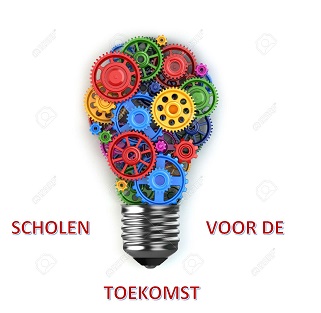 Verslag bijeenkomst programmagroep Scholenvoordetoekomst		Donderdag 7 maart 2016Tijdstip: 13.00 tot 16.00 uurLocatie: Basisschool De Kirreweie (Obase) in Burgh Haamstede
Aanwezig: 	Marjan Glas, Jolanda Audenaerd, Hilde Kooiker, Ellemijn van Waveren, Wim Reynhout, Riaan Lous, Gabriëlle Rossing, Marjo Schillings, Frans Veijgen, Agnes Hieminga, Carlien Nijdam, Adrianne Capel, Gerard Verkuil, Edwin Kint, Birgitte de Ruiter, Corrinne Dekker, Cora Dourlein (notulist) Afwezig:             Leendert Jan Parlevliet, Wim Westerweele, Nelly de Bruine, Joop Lijbaart (allen mkg)
                            Jos de Jong, Annemiek van Rooijen
            Actie- en Besluitenlijst Programmagroep Scholenvoordetoekomst 		


1. Welkom Wim Reynhout heet iedereen welkom. Met dank aan Birgitte voor beschikbaar stellen van de ruimte. 
Edwin deelt mee dat bestuurder Peter de Jong van Perspecto weggaat en dat er nu een interim is. Edwin is de voorlopige vervanger in de Stuurgroep.
Mededelingen Marjan:
- Er wordt een Academische werkplaats in Zeeland wordt opgestart. Het idee erachter is om vanuit academisch niveau te dalen op BO. Er wordt nu een voorstel geschreven om te kijken of er in Zeeland gestart kan worden. Eerst kijken of we mogen starten en dan een 2-jaars traject starten. In Maastricht is dit al gestart in verschillende sectoren.
Wij willen als groep ook onderzoekend bezig zijn en ook bij deze werkplaats onze invloed uitoefenen en SvdT daar in meenemen.
- Marjo en Marjan gaan bij een netwerk van P&O medewerkers vertellen over onze professionalisering. 
- Op 16 maart een bijeenkomst van kwaliteitsmedewerkers. Alle scholen uitgenodigd en alle themaleiders. Graag alle thema’s aanwezig zijn.
Gabriëlle: Binnen andere academie van de HZ is SSM en EMM onderzoek geaccrediteerd. Programma opgezet om studenten en docenten aan de slag te laten gaan. Zo kunnen wij op de Pabo ook hiermee aan de slag.


2. Verslag 4 februari 2016
Punt 4 rapportage; graag degenen die het nog niet ingeleverd hebben dit nog doen.
Toevoeging hierbij: Werkgroep kwaliteit in het leven geroepen omdat er vraag is om meer specifieke indicatoren. Deze groep heeft besluit genomen om themagroepen zelf te vragen om indicatoren op te stellen voor wanneer de gestelde doelen gehaald zijn. Wanneer zijn de inspanningen een succes geworden? Wanneer ben ik tevreden? Moet wel concreet waarneembaar zijn.
Graag voor de volgende bijeenkomst dit op een rijtje te hebben.
Opmerkingen hierbij van de aanwezigen: dit is weer een manier van afvinken, doelen zijn vaak al smart gemaakt. Nu moeten we weer terug in een proces en dat kan remmend werken bij de dingen waar je intensief en leuk mee bezig bent.
Wij willen veel dieper verantwoorden dan alleen op indicatoren. Niet bovenin de piramide van Kim blijven hangen maar verder naar de onderste laag gaan.
Antwoord Marjan: In een programma werk je aan doelen en die doelen moeten gemonitord worden vanuit helder denken.
Is er bij de stuurgroep reden om te twijfelen aan het naar de doelen toe werken van de themagroepen? We hebben toetsbare doelen nodig, dat is deel van kwazo. Maar gaandeweg kom je dingen tegen waar geen rekening mee gehouden is.
Marjan neemt dit mee naar de stuurgroep om te vragen of zij nog meer hierover willen hebben en komt in de volgende bijeenkomst hierop terug. We willen geen nodeloos administratief werk in het leven roepen.
Tekstueel inhoudelijk en actielijst geen opmerkingen. Verslag bij deze vastgesteld.


3. Themawerkgroep “Ouderbetrokkenheid” in het zonnetje
Ellemijn heeft powerpoint gemaakt en licht deze toe.
Verschillende PLG’s in een leerteam met studenten/leerkracht, student/ leerkracht/directeur. Zij worden begeleid door de groep ouderbetrokkenheid. De scholen kennen elkaar inmiddels en er is veel onderling contact. Scholen zien dit als netwerk om dingen en documenten uit te wisselen. 12 directeuren, 12 leerkrachten en 10 studenten doen hierin mee, verdeeld over Alpha, Prisma, Archipel en Nobego. Deze PLG’s zijn nu meer gericht op de hele schoolorganisatie. In het eerste jaar ging het meer om de persoonlijke ontwikkeling van de leerkrachten. Nu zijn er meer directeuren dan leerkrachten die meedoen. 
Werken met rijke plaatjes hebben ook bijgedragen aan ander inzicht. Mensen worden hierdoor uit hun comfortzone gehaald. Elke school bij ouderbetrokkenheid gaat volgend jaar een eigen werkplan maken. Nu wordt nog met één overkoepelend plan gewerkt.
Adrianne: Zie plaatje van de olifant. Het grotere geheel moet in beeld blijven om alles goed te kunnen overzien.
Agnes: Zien studenten het meedraaien in PLG als pluspunt? Vorig jaar deed de student in zijn eentje namens de stageschool mee in PLG én gelijk voor hun eigen onderzoek. Dat werkte niet goed. Als koppel leerkracht/student werkt het wel. 
Sommige scholen doen alleen mee met het plenaire deel van het thema en niet met PLG’s.Wat zijn de mogelijkheden om PLG’s in te passen in Pabo curriculum. Zou als volgt moeten zijn:
Attitude: 1e jaar. Relatie: 2e jaar. Inhoud: 3e jaar. Beleid: 4e jaar.  
Studenten in 2e jaar stage koppelen aan ouders. Zij praten makkelijk tegen een student omdat die nog niet echt bij de school hoort. En studenten kunnen makkelijk met ouders praten omdat ze nog niks moeten. Zo hebben studenten na 4 jaar al veel ervaring met het opbouwen van een relatie met ouders.
Volgende keer themagroep OGW in het zonnetje.

4. Stappenplan SvdT tot en met juli 2016
Plannen bespreken voor volgend schooljaar. Verduurzamen van de opbrengsten. De inhoud van de thema’s ligt vast, wel kunnen we zelf de vorm kiezen en onze aandacht daarop richten.
Hoe kunnen we de successen die al geboekt zijn volgend jaar meenemen.
Welke stappen moeten we nu zetten om in mei duidelijk te hebben wat we volgend jaar gaan doen om de doelen te verduurzamen.
Moeten we meer deelnemers werven voor volgend jaar of meer focussen op bestaande punten. Meer eisen stellen aan deelname? Hoe gaan we verder als het geld op is? Scholen zelf mee laten financieren? Samen leren in teams  en experts inhuren.
Hoe kunnen we samen leren, onderzoeken, innoveren, leren onderwijzen.
Toelichting en opmerkingen bij de acties voor de komende maanden:
Studenten worden bevraagd, directeuren ook. Maar de leerkrachten moeten ook nog ergens met hun eigen kleine leerproces ingepast worden en bevraagd worden.
Bij ontwikkeling curriculum is de wens om PLG’s in te bedden. Maar daar is nog wel onderzoek voor nodig om dat goed te kunnen starten. PLG wordt dan deel van de onderzoekende leerlijn. Dan is het voor studenten niet meer iets extra’s en kan iedereen er aan meedoen. Er is nu nog een verschil in inspanningen die gedaan worden door de verschillende studenten.
Wat ervaren de scholen als probleem bij de PLG’s. Daar moet onderzoek naar gedaan worden voordat het in het curriculum kan worden opgenomen.
De basis die iedereen wordt aangeboden word kleiner en daarnaast worden op gebied van excellentie en talentontwikkeling aparte mogelijkheden geboden. Ruimte om op de school verder te gaan in de ontwikkeling.
Wie zijn binnenste en buitenste schil?
Wat gebeurt op de HZ en wat gebeurt in het werkveld? Op welk moment zijn er kansen om verbinding te leggen.
Initieel en post-initieel loslaten.
5. Pauze
6.  Intervisie onder de thematrekkers
Dit is bij punt 4 al gedaan.
7. Mededelingen
Marjan: Carlien, Hilde, Wim R. en Gerard gaat zich buigen over de visie.
Corrinne: PLG met IB-ers met eigen leerdoelen maar ook om als IB-ers een PLG te kunnen begeleiden. Is boeiend proces.
Hilde is aan het broeden op een blog.
 8. Volgende vergaderdatum

8. Rondvraag, wat verder ter tafel komt en sluiting
Geen vragen meer.Nr DatumActieDoor wiePlanningGereed127-10-14Eigen tijdbesteding als  thematrekker bijhouden en tussenstand opmakenThematrekkers en Pabodocenten10-07-2015
doorlopend1227-10-14Documenten op Edmodo ook in de folder plaatsenAllendoorlopend2502-04-15Inleveren presentielijstenThematrekkersdoorlopend2728-05-15Agendapunt “nieuwe ontwikkelingen” agenderenMarjandoorlopend3001-07-2015Kijken bij themawerkgroepenWim/Hildedoorlopend3101-07-2015Inbrengen agendapuntenAlle themawerkgroependoorlopend3812-10-2015Visieontwikkeling doorsturenMarjan11-01-20163912-10-2015Aanpassen logo DOS-PlusMarjan11-01-201611-02-20164407-12-2015Hoe communiceren actuele nieuwtjes voor curriculumMarjan/Riaan11-01-20164507-12-2015Themawerkgroepen instrueren over WikiGabriëlledoorlopend4604-02-2016Powerpoint Joop op Edmodo zettenJoop11-02-201611-02-20164704-02-2016Ouderbetrokkenheid in het zonnetjeThemawerkgroep OMV07-03-201607-03-20164807-03-2016Bijeenkomst met kwaliteitsmedewerkersAlle thematrekkers16-03-20164907-03-2016Bij stuurgroep vragen naar wens voor indicatoren (zie punt 2)Marjan17-03-20165007-03-2016Ouderbetrokkenheid in het zonnetjeThemawerkgroep Ouderbetrokkenheid04-04-2016Maandag4 april 201613.00 tot 16.00 uurBestuurskantoor Perspecto Axel